Supplementary MaterialNew stable phosphorus ylide (p-tolyl)3P=CHCOC6H4(p-CN) and its metal complexes: Crystal and molecular structure, theoretical study and antibacterial investigationLEILA VATANNAVAZ, SEYYED JAVAD SABOUNCHEI*, ASIEH SEDGHI, MEHDI BAYAT, KRISTOF VAN HECKE and ABDOLKARIM CHEHREGANI RADThe 13C NMR spectrum synthesis of phosphonium salt (p-tolyl)3PCH2COC6H4 (p-CN) (1)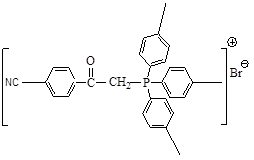 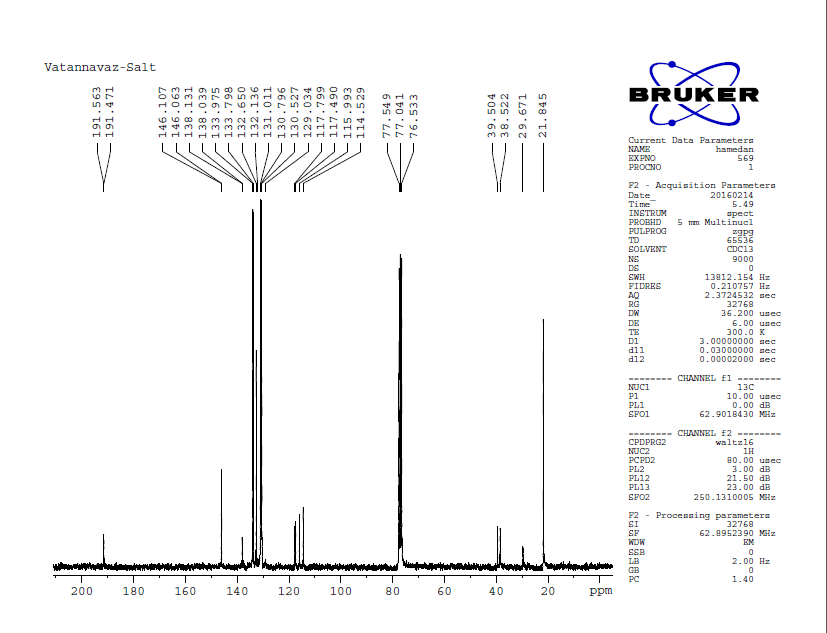 The 1H NMR spectrum synthesis of phosphonium salt (p-tolyl)3PCH2COC6H4 (p-CN) (1)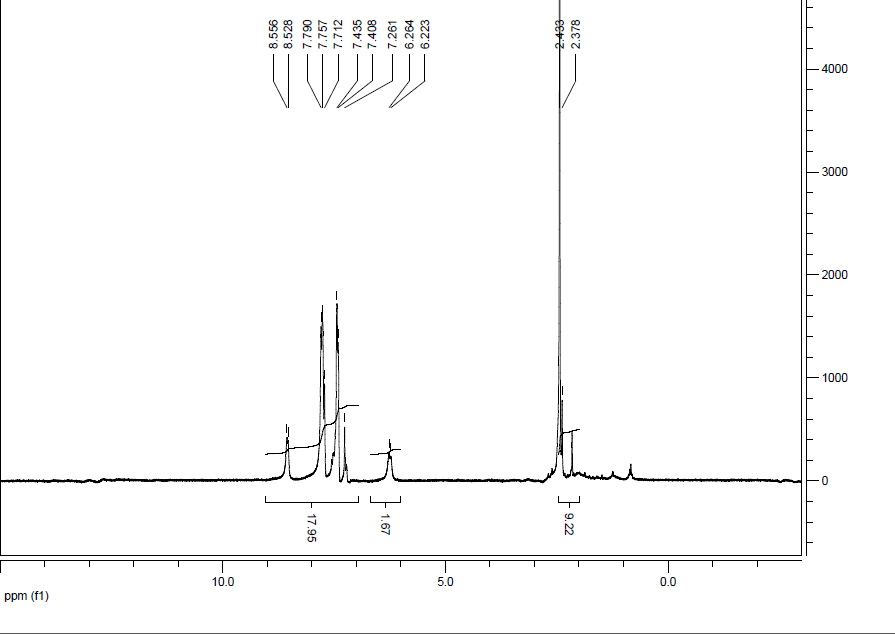 The 31P NMR spectrum synthesis of phosphorus ylide (p-tolyl)3P=CHCOC6H4(p-CN) (Y) (2)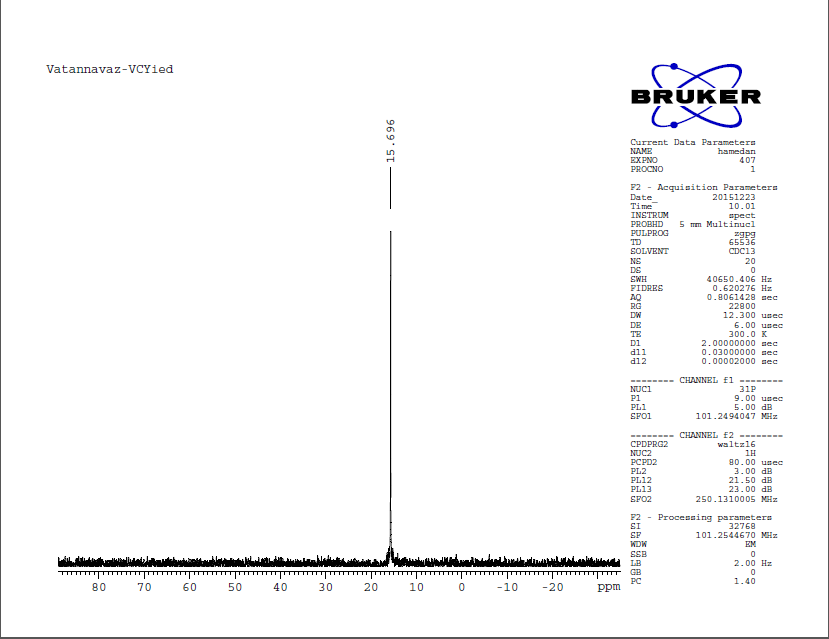 The 13C NMR spectrum synthesis of phosphorus ylide (p-tolyl)3P=CHCOC6H4(p-CN) (Y) (2)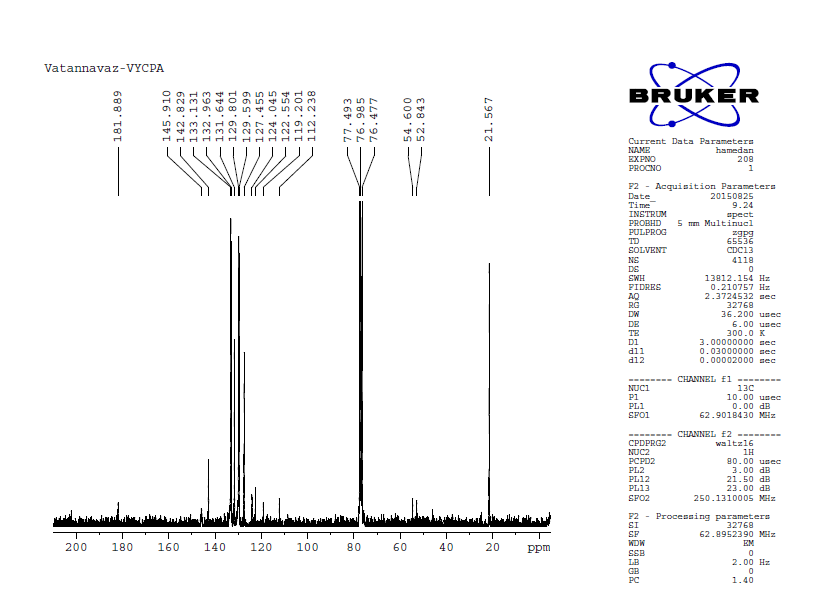 The 1H NMR spectrum synthesis of phosphorus ylide (p-tolyl)3P=CHCOC6H4(p-CN) (Y) (2)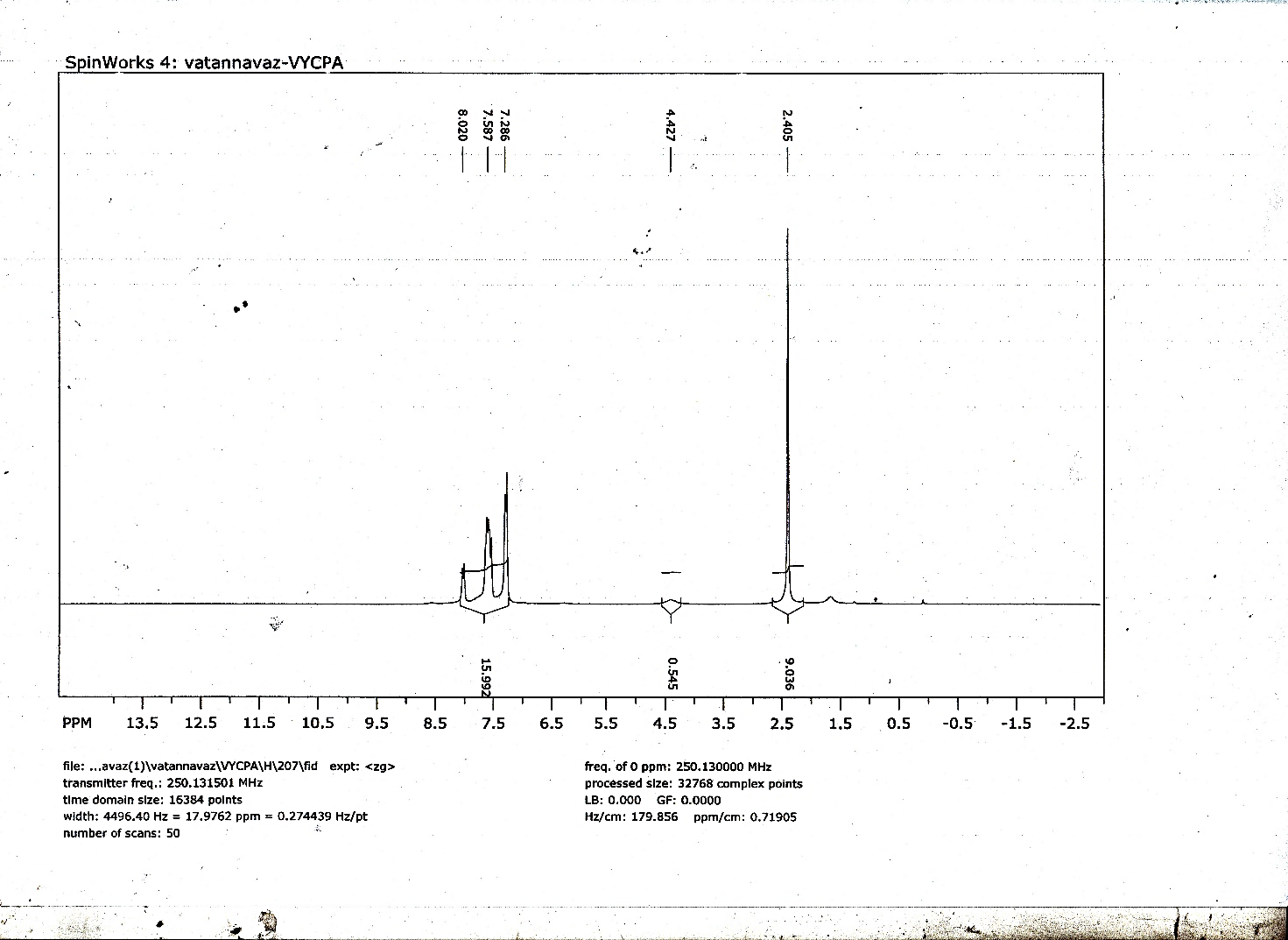 The 31P NMR spectrum synthesis of phosphorus [Y→HgCl2]2 (3)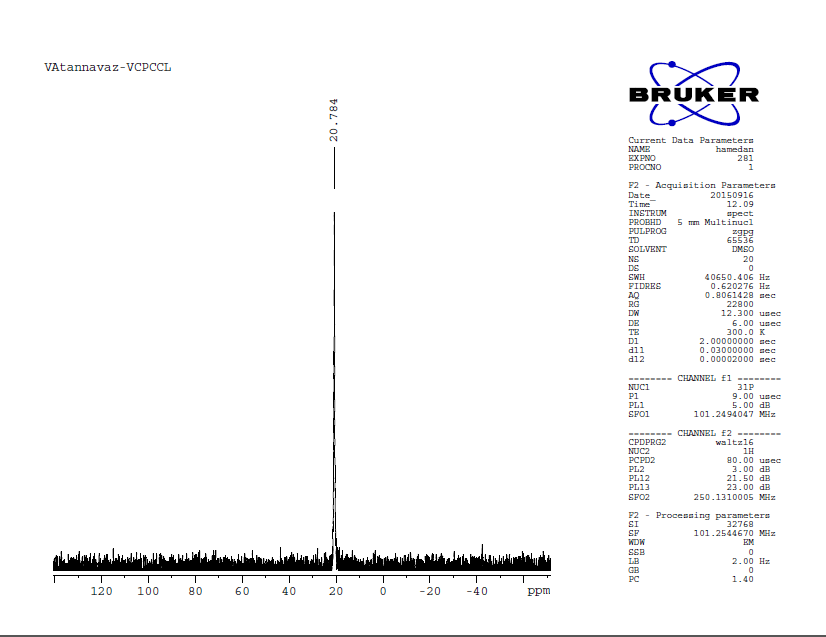 The 13C NMR spectrum synthesis of phosphorus [Y→HgCl2]2 (3)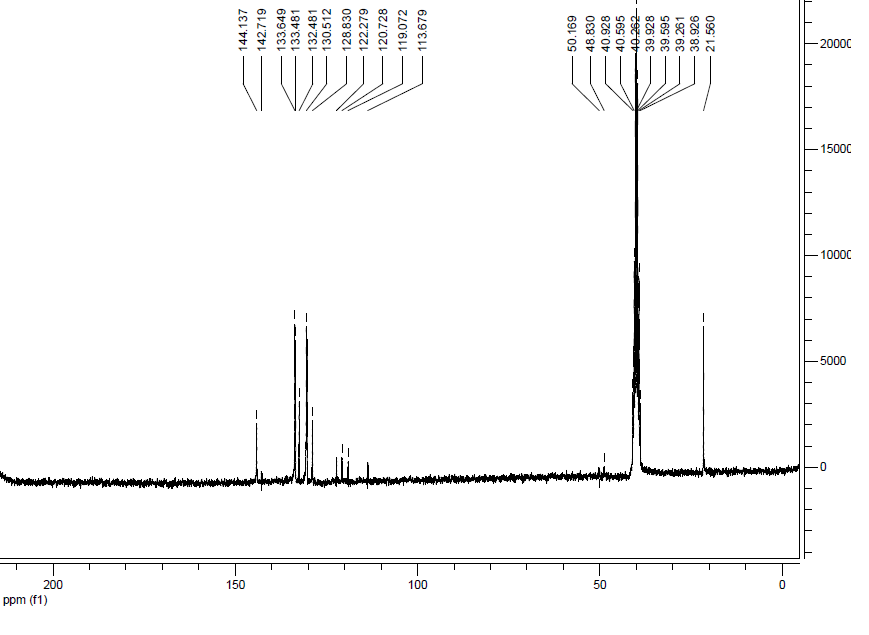 The 1H NMR spectrum synthesis of phosphorus [Y→HgCl2]2 (3)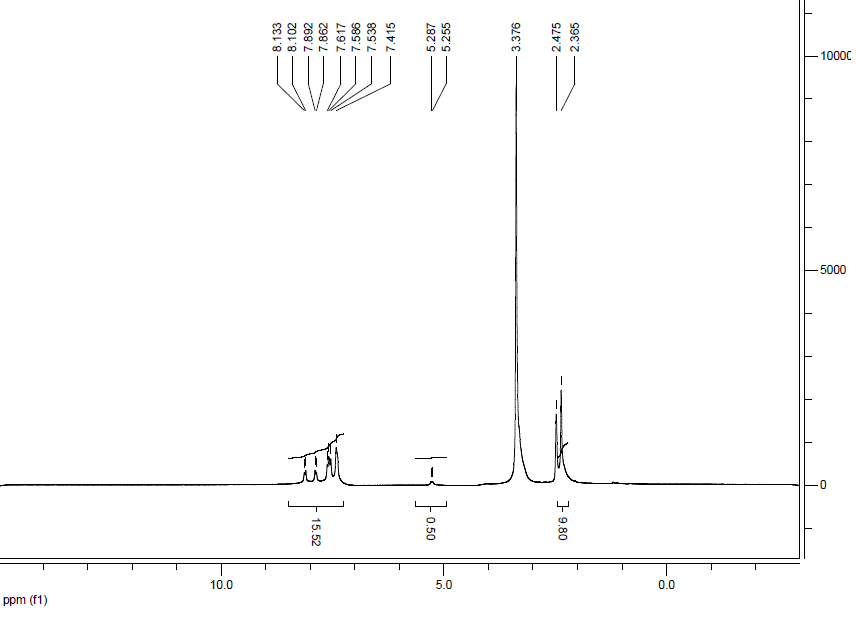 The IR spectrum synthesis of phosphorus [Y→HgBr2]2 (4)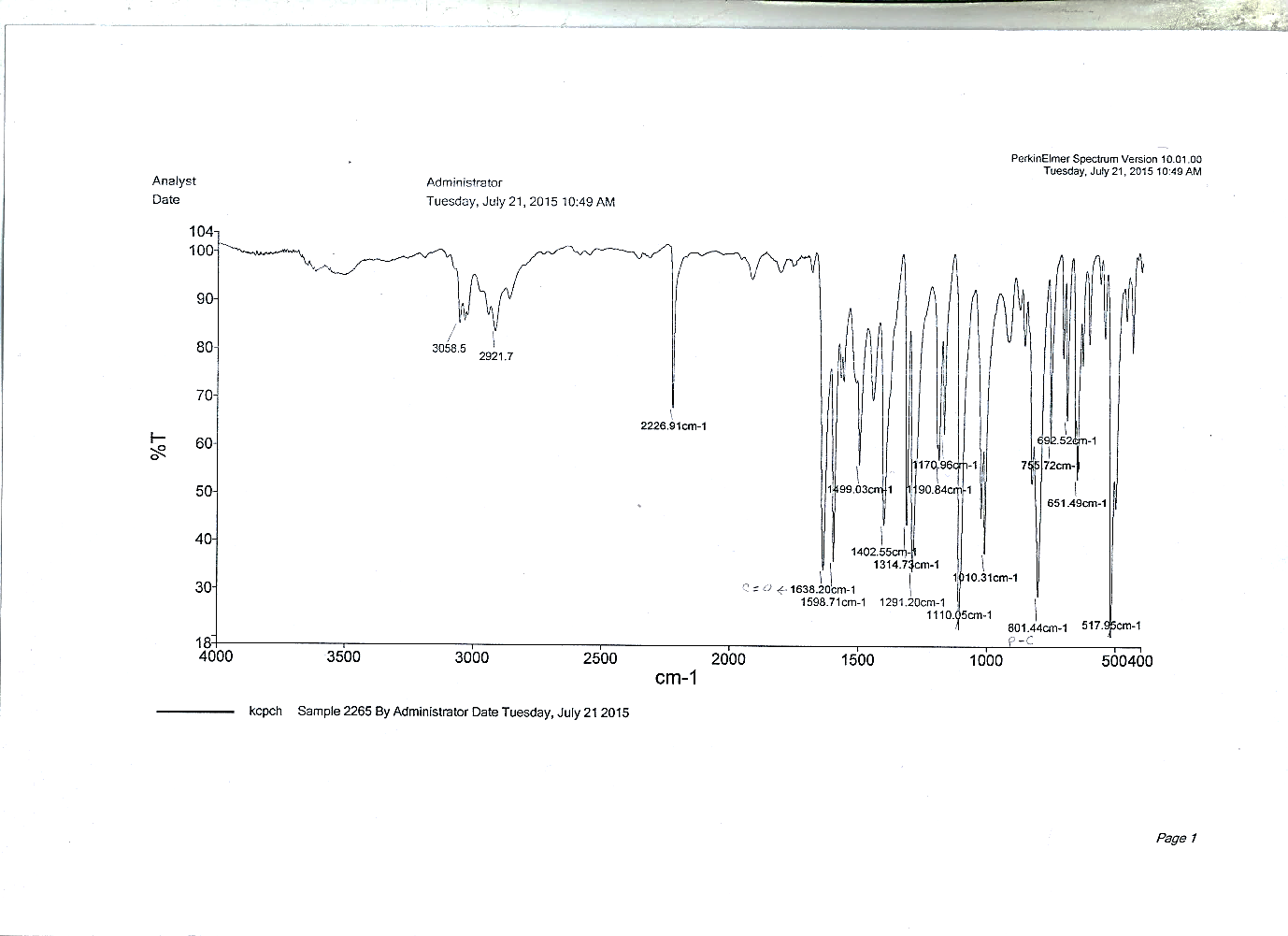 The 31P NMR spectrum synthesis of phosphorus [Y→HgBr2]2 (4)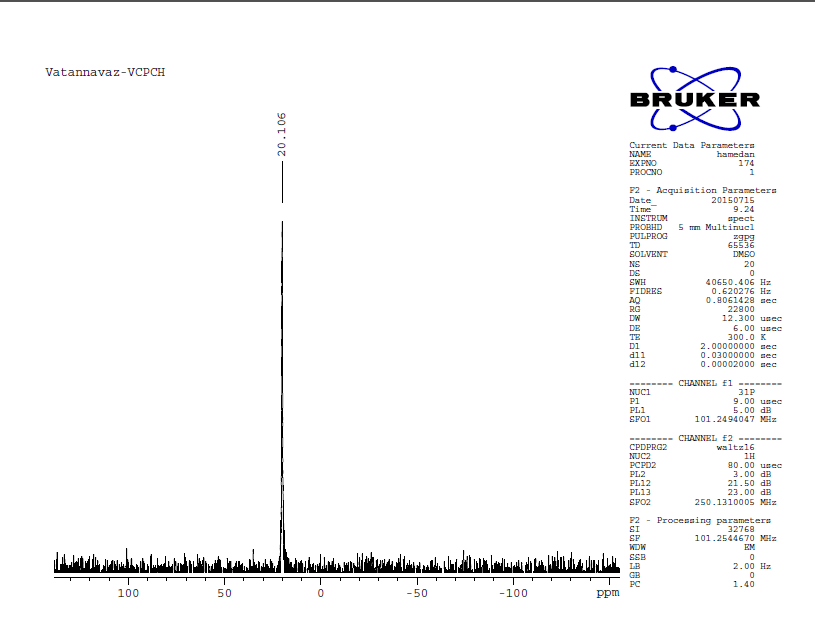 The 13C NMR spectrum synthesis of phosphorus [Y→HgBr2]2 (4)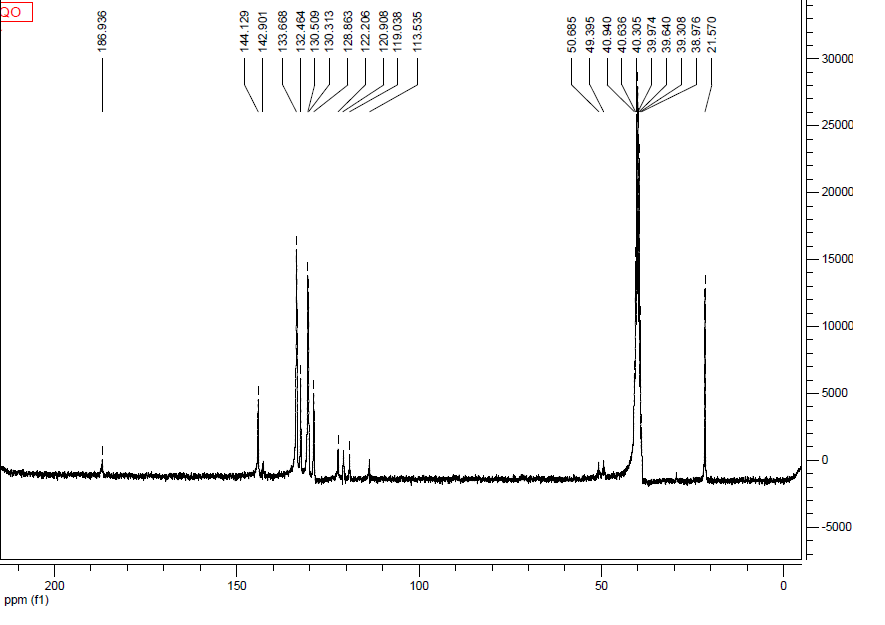 The 1H NMR spectrum synthesis of phosphorus [Y→HgBr2]2 (4)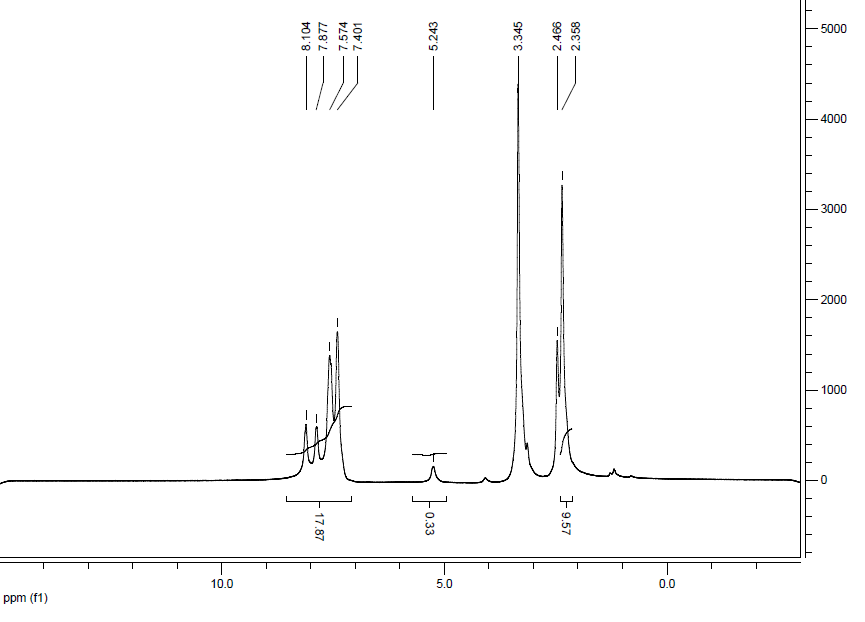 The IR spectrum synthesis of phosphorus [Y→HgI2]2 (5)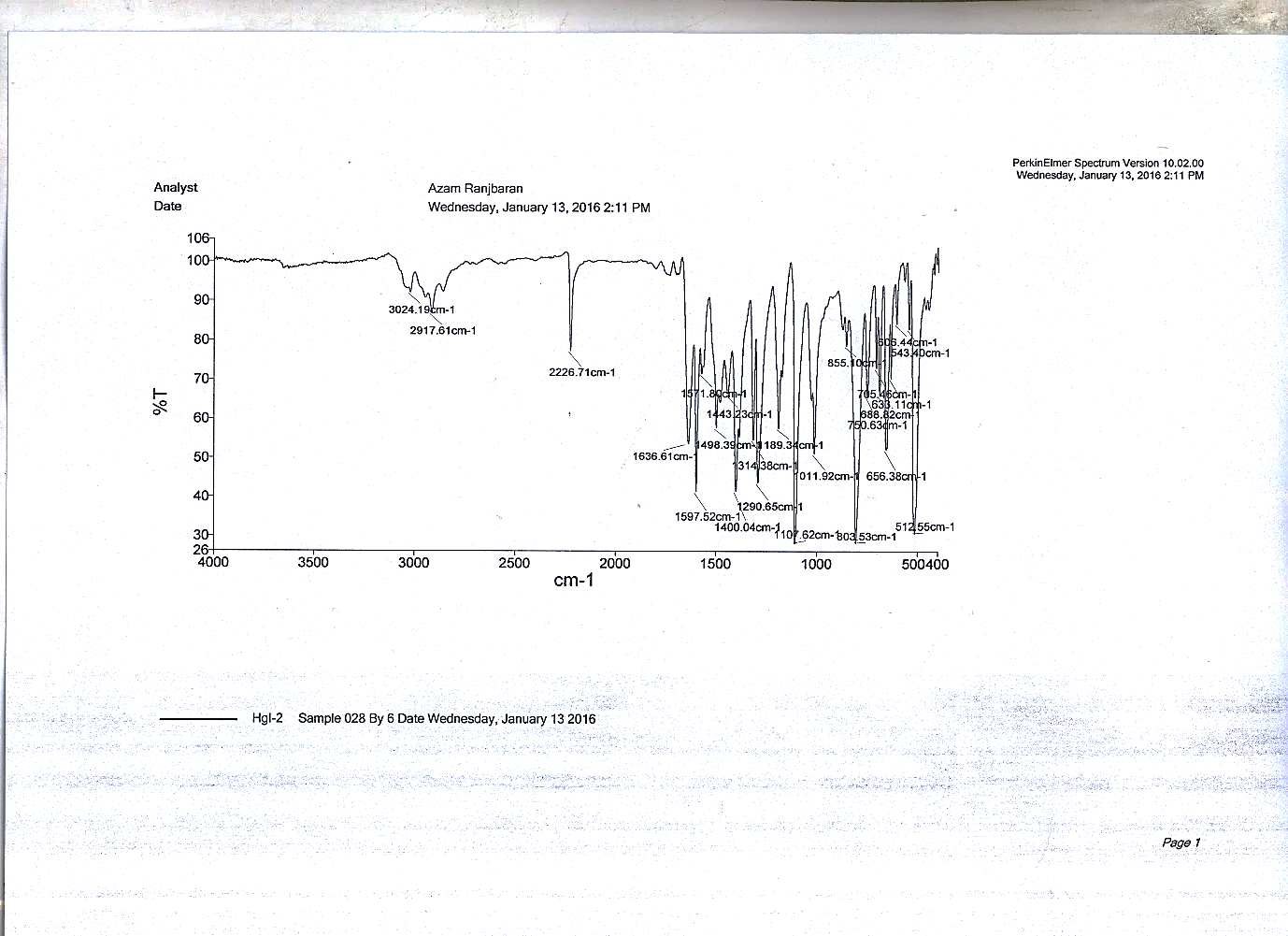 The 31P NMR spectrum synthesis of phosphorus [Y→HgI2]2 (5)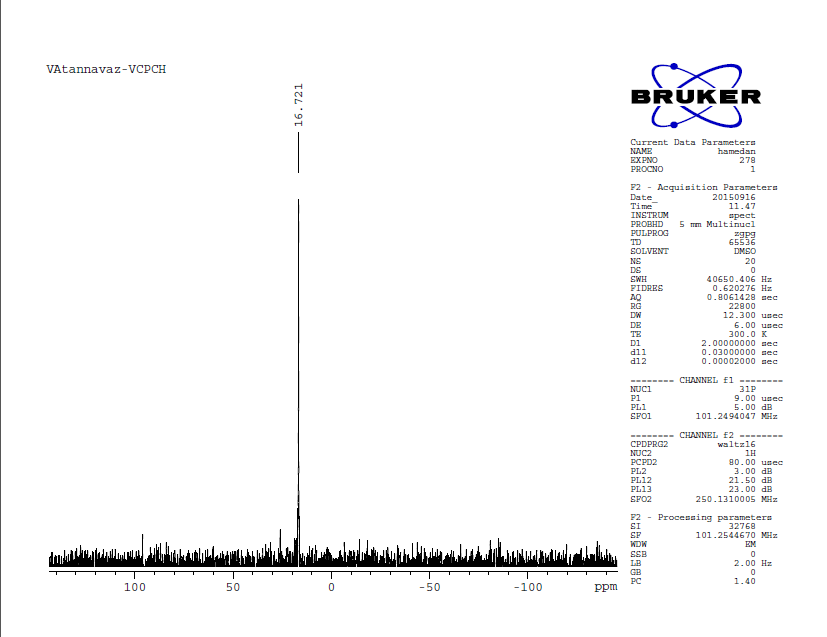 The 13C NMR spectrum synthesis of phosphorus [Y→HgI2]2 (5)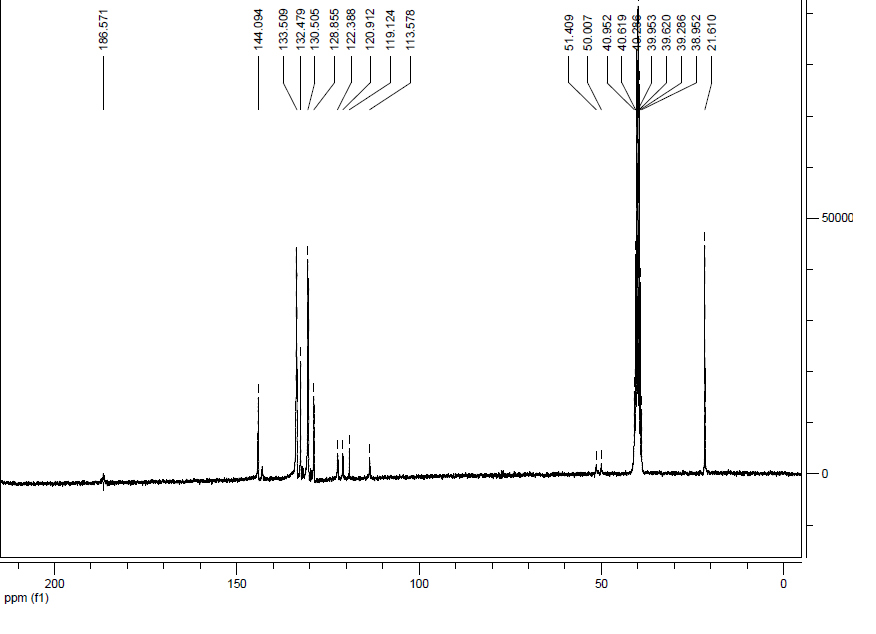 The 1H NMR spectrum synthesis of phosphorus [Y→HgI2]2 (5)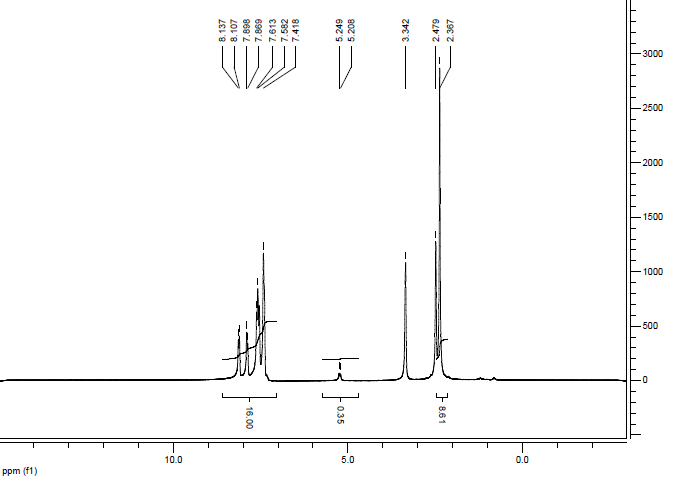 The IR spectrum synthesis of phosphorus [Y→Cd(NO3)]2 (6)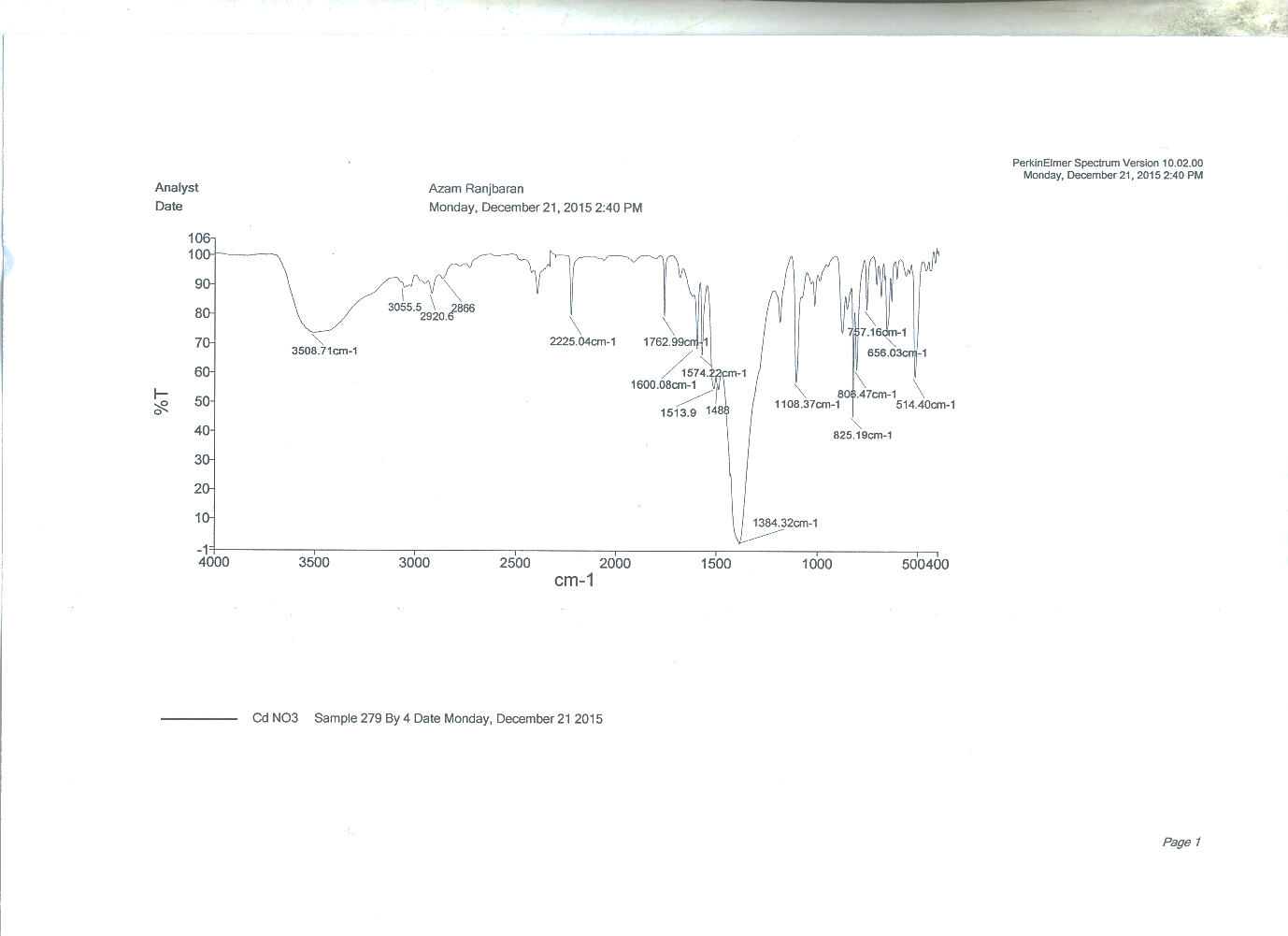 The 31P NMR spectrum synthesis of phosphorus [Y→Cd(NO3)]2 (6)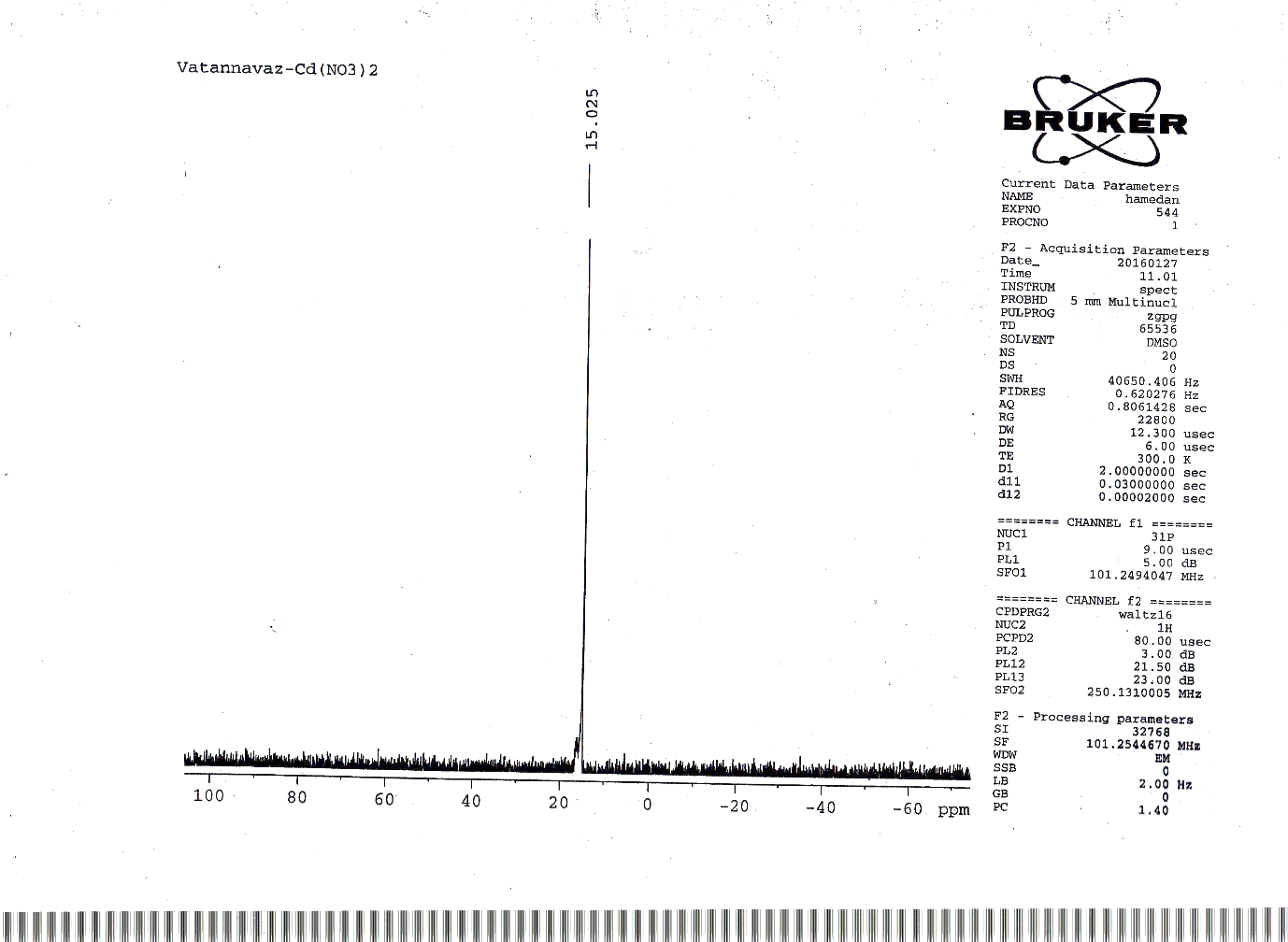 The 13C NMR spectrum synthesis of phosphorus [Y→Cd(NO3)]2 (6)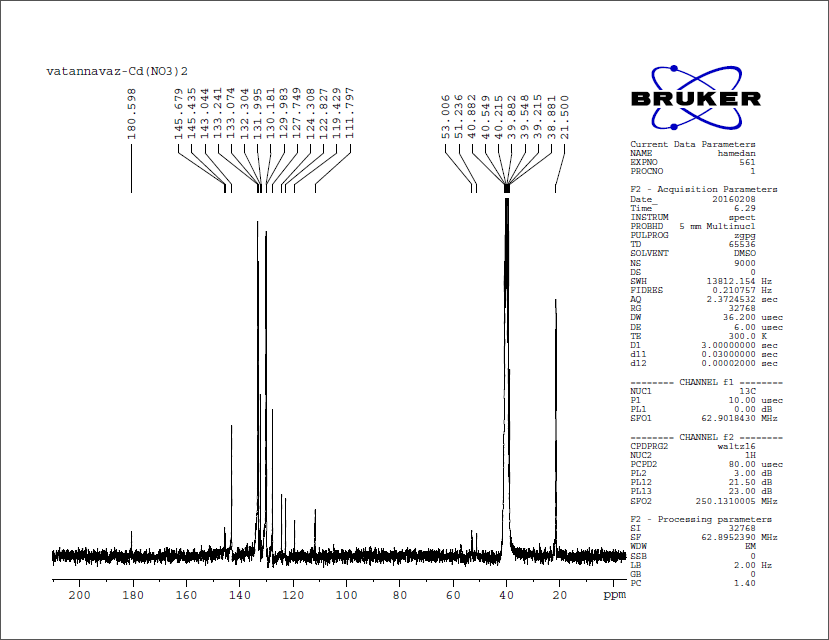 The 1H NMR spectrum synthesis of phosphorus [Y→Cd(NO3)]2 (6)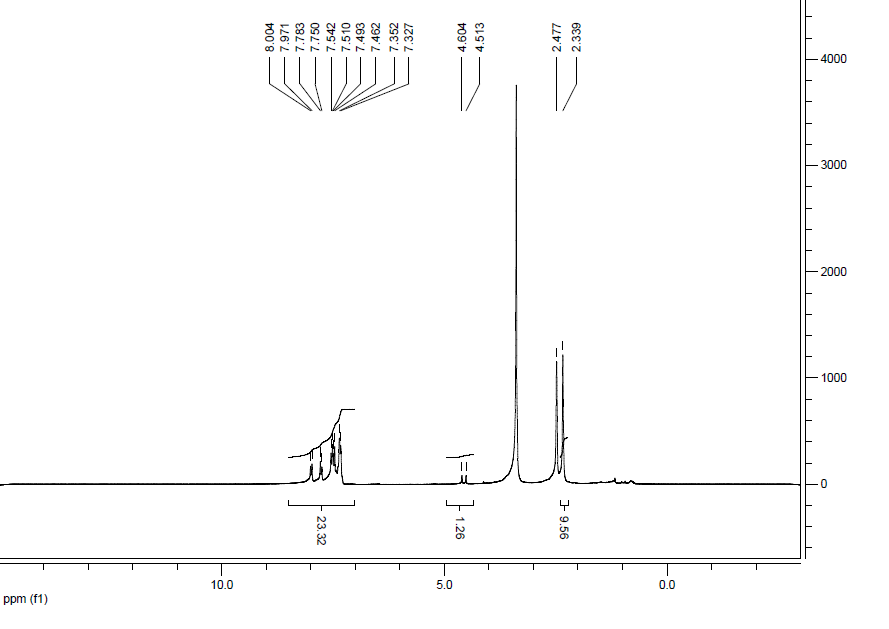 